Publicado en Barcelona el 27/06/2016 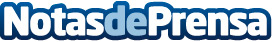 El Brexit en Gibraltar acabará con miles de empleos en el juego onlineLa salida del Reino Unido de la Unión Europea tras el referéndum que votó a favor del Brexit el pasado viernes 24 de junio puede tener como imprevistas víctimas a miles de ciudadanos españoles que residen o cruzan a diario la verja gibraltareña para trabajar en el sector del juego online y que ahora ven sus empleos en peligroDatos de contacto:Iván López Gimeno695038243Nota de prensa publicada en: https://www.notasdeprensa.es/el-brexit-en-gibraltar-acabara-con-miles-de Categorias: Internacional Finanzas E-Commerce Otros deportes http://www.notasdeprensa.es